Ergonomic Equipment***Please note that most, if not all of these items are available for purchase via the eBuy platform, allowing employees to benefit from UI contracted pricing.  Additionally, the items featured are commonly recommended during ergonomic evaluations for cost effective solutions.  However, this is not an exhaustive list.  Please contact the UI Ergonomics Program if further consultation is applicable.Fellowes Professional Series Back Support with Microban ProtectionItem #: E68037601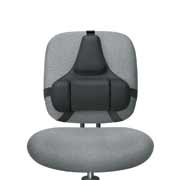 Mid spinal support with memory foam cushion promotes good posture Lower lumbar support with three memory foam sections conforms comfortably to natural body curvature Microban antimicrobial protection to keep product cleaner Tri-Tachment system ensures stability and eliminates the need for readjustment Memory foam responds to back weight and warmth for custom support Made of soft, breathable fabric and contoured for a relaxed fit 3M In-Line Document HolderItem #: E6DH640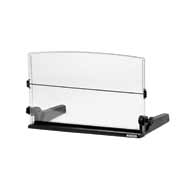 Good for document reference or transcribing fromdocuments at computerLegs straddle monitor so it can work in very tightspaceCan be used as writing surfaceLarge enough for open folders or 11x17 in landscapeSafco Restease™ Adjustable FootrestItem #: E62120BL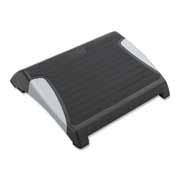 Provides support for feet when chair is elevated above seated knee heightCan reduce pressure on back of thighsWider and sturdier construction appropriate for larger stature usersSafco Ergo-Comfort® Adjustable FootrestItem #: E62106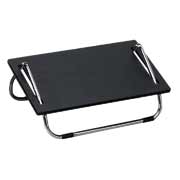 Provides support for feet when chair is elevated above seated knee heightCan reduce pressure on back of thighs3M Adjustable Gel Wrist Rest Platform for Keyboard and MiceItem #: E6WR422LE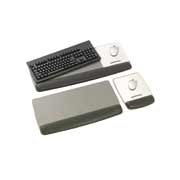 15% pre-consumer recycled contentEnvironmentally Preferable ProductsSleek design with tapered wrist rests and no hard edgesAngle-adjustable platform enables negative and positive tilt of keyboard for optimal ergonomicsMinimize contact pressure and to prevent the wrist from droppingFits keyboard and mouse3M Extra-Long Gel Wrist RestItem #: E6WR340LE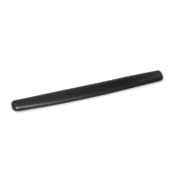 Applies to surface in front of keyboard to minimize contact pressure and to prevent the wrist from droppingFits keyboard and mouseWidth: 25.0"Ergoguys EG-ErgoArm Ergonomic Adjustable Computer Arm Rest with Mouse PadItem #: K1EG-ERGOARM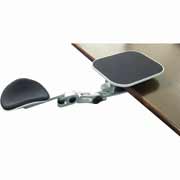 The Arm-Stand computer armrest is ergonomically designed to reduce aches and pains such as Carpal Tunnel Syndrome in the wrist, arm, shoulder and neck areas cause by long-term use of computer and other repetitive movementsEach of the Arm-Stand can support up to 11kgs(or 24lbs) of weight effectively relieving 90% of the weight undertaken by your wristsWith its unique design, you can now move freely, comfortably and effortlessly to perform your computer tasks.Unitech Numeric USB K19 KeypadItem #: Q3K19UA must for anyone that needs to use the 10-key periodically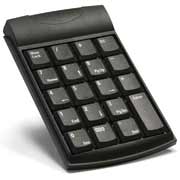 Large 10-key layout with good key activations can be a real improvement vs. conventional 10-key data entry workVerbatim 97472 Mini Wireless Slim Keyboard and MouseItem #: C997472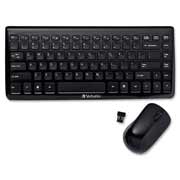 USB 2.0; Also compatible with USB 1.1 portsBuilt with a laptop style keyboard configuration to allow for maximum desktop space savingQuiet, Low Profile, soft touch keys2.4 Ghz WirelessLimited One Year WarrantyMedia Console; Control your tunes from the Media ConsoleMicrosoft SculptItem #: S9L5V-00001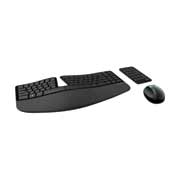 Sculpt Ergonomic Desktop is built on advanced ergonomic principles, with a split keyboard layout that keeps wrists and forearms in a relaxed position, and a cushioned palm rest to provide wrist supportThe domed keyboard shape works to reduce and correct wrist pronation that can cause pain and limited mobilityNatural arc keyboard layout follows the curve of your fingertips for a more natural way of typingEvoluent Vertical Mouse 4 RightItem #: S9VM4R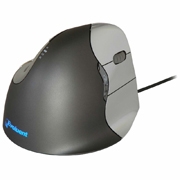 The Evoluent Vertical Mouse offers a unique, patented shape that supports your hand in a relaxed handshake position and eliminates forearm twisting that most mice causeYou will quickly become accustomed to the improved comfort; the grip is the same as an ordinary mouse, just turned sidewaysLogitech Marble MouseItem #: S9910-000806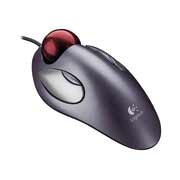 Good for person with side-side wrist deviation sensitivity orsensitive to forearm movementGood fit for small to medium hand sizeGood application when adequate activation mouse space isnot availableGood for R/L alternating of mouse handNot ideal for click and drag or cut and paste functionsLogitech Wireless Trackball M570Item #: S9910-001799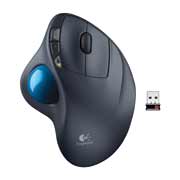 Good for person with side-side wrist deviation sensitivity or sensitive to forearm movementGood fit for medium to large hand sizeNot ideal for those with Thumb movement sensitivityFellows Office Suites Adjustable Height Riser for LaptopsItem # FEL8036701 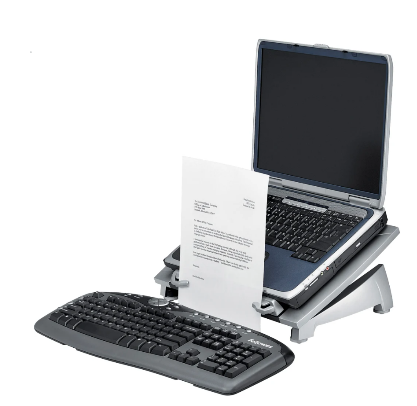 Raise your notebook screen to eye level. Riser lets you adjust the screen of your notebook computer to the height that's most comfortable for you to view.Holds your notebook in place.Ventilation helps keep your computer cool. Cooling vents help dissipate heat from your notebook computer.